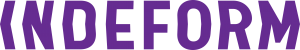 Stipendija bus skiriama magistrantui kurio darbas susijęs su didelias duomenų kiekiais, arba dirbtiniu intelektu, arba vaizdų atpažinimu. Tuo atveju, jei tokių darbų nebus, įmonė rinksis iš kitų studentų, kurie bus atsiuntę paraiškas stipendijai gauti. Prašome paraiškas teikti Rinkodaros ir komunikacijos koordinatorei el. paštu dalia.jurgelaityte@ktu.lt iki birželio 16 d.  Laukelyje „Tema“ prašome įrašyti „Paraiška „Indeform“ stipendijai“.Konkursui pateiktus pirmuosius darbus vertins KTU Informatikos fakulteto atstovai. Galutinį vertinimą ir laimėtoją išrinks įmonės „Indeform“ atstovai.